 Regular Council Meeting – Monday, December 6, 2021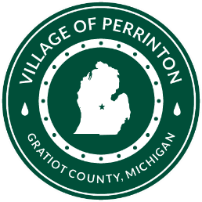 Council Present: Jason Blemaster, Cathy Feighner, Jerilou Gallagher, Jim, Mayer, Bob Sali & Rick Wilson Also, Present:  Janell Dunham, Julie Henry & John NeyMotioned by Rick Wilson, seconded by Cathy Feighner, to accept the November 11, 2021, Meeting Minutes as proposed.  Motion carried.Motioned by Jim Mayer, seconded by Jerilou Gallagher to accept the agenda.  Motion carried.Motioned by Jason Blemaster, seconded by Jim Mayer to accept the Transaction Report.  Motion carried.Motioned by Cathy Feighner, seconded by Rick Wilson, to pay the current bills.  Motion carried.  VISITORS:Ari Dills – Ari was hoping to get a vote on the “Special Use” for the church, however, the Planning Commission Secretary had a family emergency and Chairman was unable to be contacted, so there were a couple questions from council member to Ari. Bob wondered if the church was going to be surveyed.  The council was provided a plot plan of the church measurements.Has the Planning Commission received a letter document explaining with plans as to what was the thoughts that was going to be done to the church.  Ari reported that he would get this done and emailed to Julie by Tuesday evening.The “Special Use” permit is for single family use only, it can be revoked by the village if it is left empty for a period of one year or if the usage changes.Janell said that she would talk to the Planning Commission secretary, Jerrae Arrington and get a “Special” council meeting set up.Scott Turman – Granger:  the contract between the Village of Perrinton and Granger will be up in March 2022.  Scott prepared a power point to explain some Granger services that are offered.  Scott also stated that in March 2022 depending on if the village continues their contract with them that recycling will be a service that will not be offered as it is not cost effective for them.  There were a few municipalities that were on a trial basis for the blue bag recycle, due to the lack of use they are having to discontinue the service all together.  Different recycle locations were talked about.  Scott mentioned that only 6 to 10 bags of recycle were picked up weekly in the village.  He also gave us the response time of 133 minutes that it takes the company to do trash pickup for the village.  Diane Jones – MML; Diane was in attendance to go through the appraisal that recently was done by MML’s outsourcer.  This is not an expense the village directly has to pay for.  Every 10 years they are recommended to do appraisals, the Village of Perrinton had never had an appraisal.  With the new appraisal and the estimated replacement cost of things the policy will go up approximately $1,200.00 for the next year renewal.  Diane also noted that if there were any other questions or changes to just reach out to her and she will do what she can to help or get answers.  Jason Blemaster made a motion to accept the appraisal, seconded by Jim Mayer.  Motion carried.  6 – YEAS 0 - NAYSFIRE DEPARTMENTHelmets and shields have been orderedRit Pack – John mention that the fittings on the packs were not working so they were changed and still having the same leaking.Dave Nelson and Jeremy Gallagher from, GESA, were down and took inventory of the fire hall, measured things, checked out furnaces and technology items.DPW:John reported to the council that the generator on Robinson Street had seized.  To purchase a new generator for that location it would be $18,900.00, this includes everything except installation of set up.  John clarified that they have tractors ready if needed.  He is also looking at other options for the generator.In 1971 when that lift station was installed it did not have a valve shut off on it.  When Eiferts were here doing the value replacement they dug around to see what the problem was and to rebuild and have the bypass connection in case of emergency it would be $12,680.00.  John is also going to check with Town & Country for an estimate.John mentioned that there is no auto dialer at the lift station, he mentioned that you can get a cell phone for this and it is a monthly cost.  Lagoons – There is still more clay that needs to be added to the dyke at the lagoons.  John received a bid for $23,000.00 to finish up the west side of pond #1.The clearing of the trees, brush and grass along the pipe on 57 (about a ¼ mile) has been approved to clear, but Fulton & Perrinton decided & voted that it would be fair that both parties pay 50 %/50 %instead of our regular 76 %/24 %.John proposed to the council a program from AT&T called “First Net” which is for First Responders only.  You are allowed only 1 person on the account and may have a cell phone, tablet & wearable device and the cost of this plan is $55.00 per month.  John spoke about keeping the phone number he has and if he was to terminate his employment he would take the phone with him and the village would have to provide a new phone for the new employee.  Payment of this plan comes directly out of John’s own bank account so when the bill is received by John, he will provide it to Julie for payment which will be made to John.  John also indicated that the phone he has now is only 6 months so there is a cost of the phone that would need to be paid in full to be able to switch however, he would be able to transfer to the new plan with his current phone.  Jim Mayer made a motion to pay the phone through Verizon, seconded by Rick Wilson.  Motion carried.  6 – YEAS 0 – NAYSBob Sali made a motion for approval for John to switch the cellphone to the AT&T “First Net” plan, and to have the plan in his name, seconded by Jerilou Gallagher.  Motion carried.  6 – YEAS 0 – NAYSOLD BUSINESSCivil Infraction Officer – Janell reported to the council that the ticket for the 2 (two) properties has not yet been served, as Sherriff Mike Moore has not yet gotten back with her about a ticket book, she will make another call to the sheriff.John will be meeting with Spicers concerning the Robinson Business District (between the church and Gazelle Printing).  John also discussing the easements for the property on Fulton Street.Holiday Light Contest – Julie sent out postcards.  We have had $850 donated by anonymous individuals.  Janell has contacted 2 people for judging on December 19th and possible a third person, waiting for response.  The prizes for the contest will be as follows:1st prize - $250.002nd prize - $150.003rd prize - $50.00NEW BUSINESSJanell brought up that the council voted to give back sick hours to our DPW employee for the time he was off due to COVID, so she stated that when Julie had COVID in October 2020, she made up the hours she missed during that time, Janell stated that she felt that Julie should be paid for the hours missed.  Bob Sali made a motion to reimburse Julie for the days/hours she missed during COVID, seconded by Cathy Feighner.  Motion carried.  6 -YEAS 0 – NAYSJanell made the council aware that Julie had been receiving emails that the website is not being updated as it should be.  Janell and Julie have spoke about this and with all the extra things Julie is concentrating on it has be fallen short.  Julie reached out to the company that complied the website about this manner and she read to the council what they shared.  If the website is entirely taken off the web, someone may be able to use the same website url;  it can be suspend and the site would read something like “Web is being updated” which it would be able to be put out again when ready or the company has a plan for $500.00 a year that they do all the updating sent to them.   No further business, motion to adjourn by Bob Sali, seconded by Jason Blemaster.  Motion carried.Posted December 13, 2021